Factors that influence birth and death rates.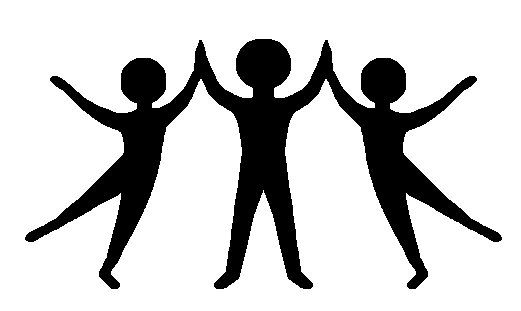 Complete the following table below.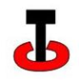 FactorBirth RateDeath RateExplanationAvailability of artificial contraception increases.DecreasesDecreasesIncreasing the availability of contraception means people are able to plan families, therefore birth rates will decrease. Contraception also protects against STIs, therefore death rates will decrease.Education is made compulsory for all children.A famine occurs within the country.A mass vaccination programme begins.Civil conflict occurs within the country.The infant mortality rate within the country is high.Females are emancipated within the country.The legal age of marriage is increased.GNP is relatively low within the country.There is a well developed Welfare State.A National Health service is set up within the country.The Roman Catholic Church is influential within the country.